What’s the best fuel?Education in Chemistry
May 2018
rsc.li/EiC318-airpollutionThis experiment accompanies the above article ‘Taking care of the air’.Fuels are burnt to produce power for a number of applications: from running cars and cooking food to powering industrial plants. There are many fuel materials to choose from and people consider which fuel is best for their application depending on:The energy content of the fuelHow easily the fuel can be usedHow the fuel is storedHow much the fuel costsHow much pollution the fuel producesAny chemical hazards associated with the fuelIn this experiment we will be comparing liquid and solid fuels, making measurements and using observations to come to a conclusion about which fuel is best.Fuel substanceHexaneCyclohexanePentaneOctaneWaxParaffin oilApparatusMetal dish Mineral woolHeatproof mat Clamp and clamp standBoiling tube containing a measured amount of waterMeasuring cylinderThermometerTimerAccess to a top pan balanceDiagramAdd labels to the diagram.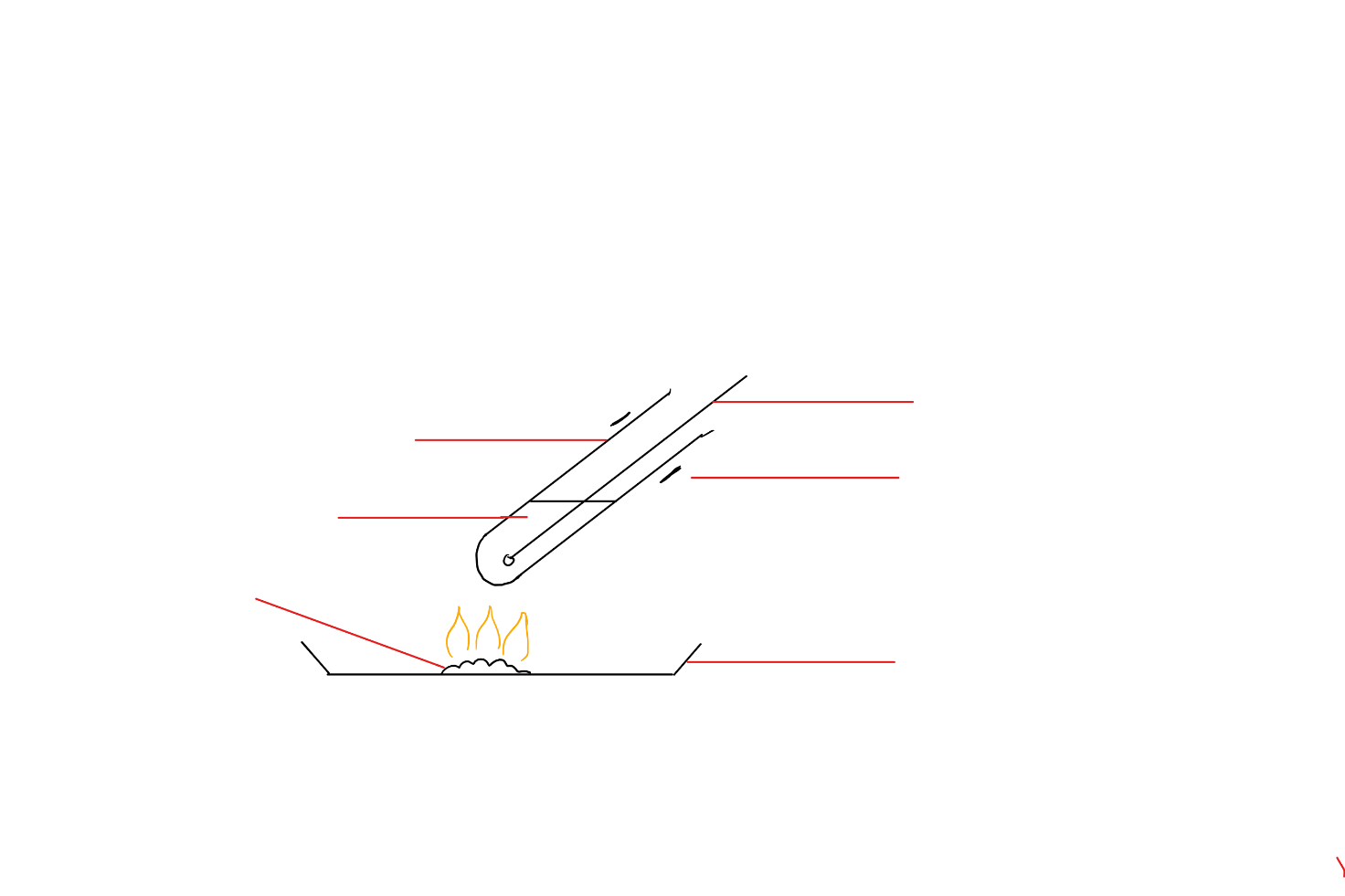 MethodSet up your apparatus as in the diagram.Liquid fuelsTake your metal dish, with some mineral wool in, to the top pan balance. Tare the balance. Add the liquid fuel dropwise onto the mineral wool in the metal dish until you have around 0.5g. Go back to your place.Measure the temperature of the water in your boiling tube.Light your fuel using a splint.Start the timer. After 30 seconds take the temperature of the water again. Observe the flame.When the flame goes out stop the timer.You will need new cold water for the next experiment.Solid fuelsRemove the mineral wool from the dish. When weighing, put the fuel directly into the metal dish. Then follow the instructions as above.Results tableConclusionWhich is the best fuel?Give reasons for your answer	EvaluationWe measured the mass of the fuel used. Suggest how this information can be used to make a fairer comparison between the fuels.SubstanceMass used (g)Ease of lighting?Temp of water after 30 seconds (oC)Burn time (s)Smokiness of flameHexaneCyclohexanePentaneOctaneWaxParaffin oil